Тема. Практична робота «Створення таблиці бази даних з різними типами запитів».Мета: сформувати вміння та навики створення запитів в СУБД Access; розвивати логічне та критичне мислення, творчу пам'ять; виховувати інтерес до інформатики.Тип уроку: формування вмінь та навичок.Обладнання: комп'ютери, проектор, інтерактивна дошка, SMART-презентація, картки. Хід уроку:І. Організаційний моментПеревірка готовності до уроку.Інструктаж з ОП за інструкцією №7-4ІІ. Перевірка домашнього завдання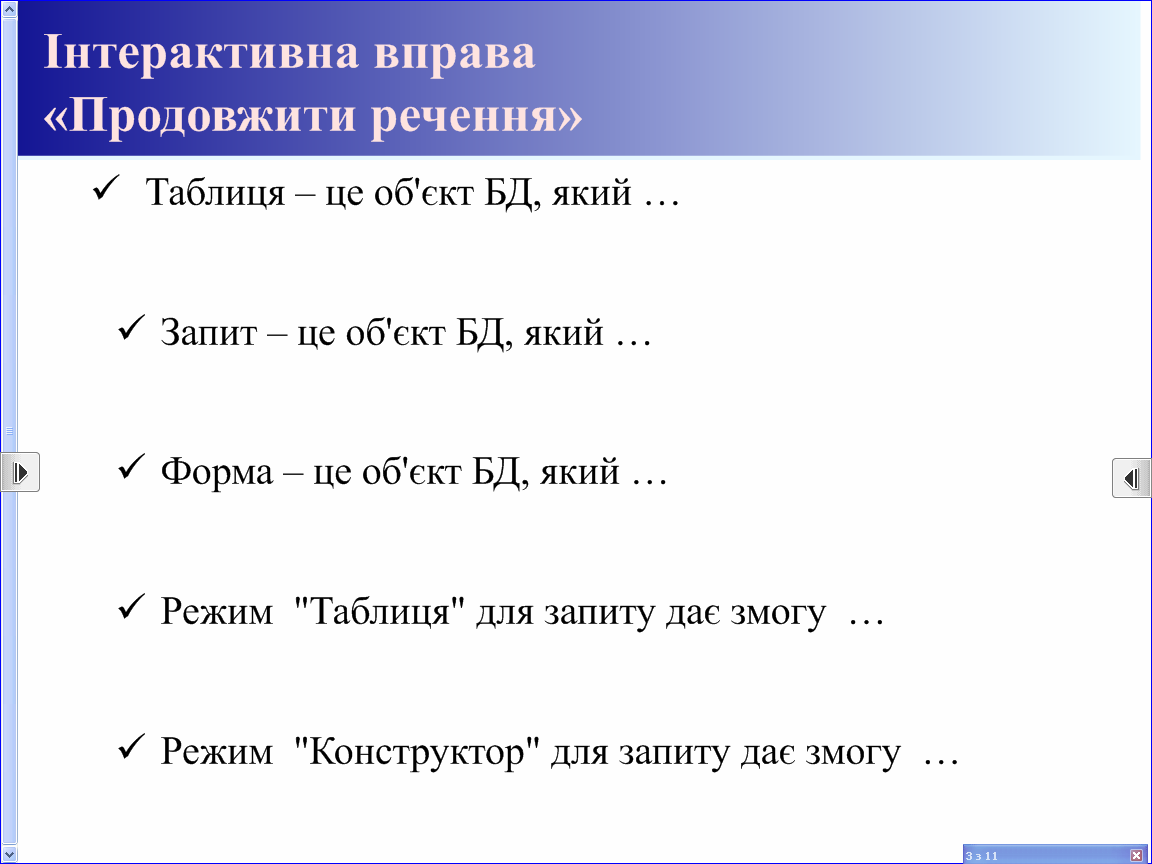 ІІІ. Актуалізація опорних знаньРобота з термінами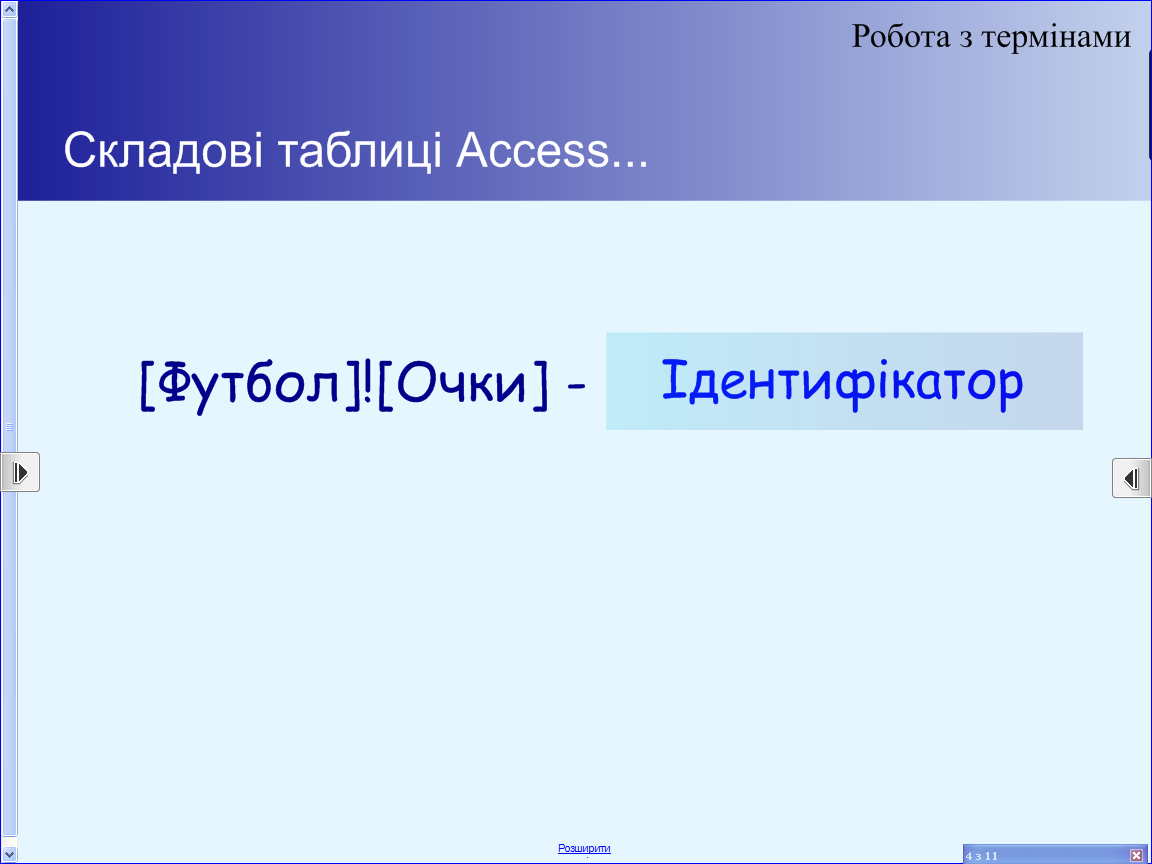 Інтерактивна вправа «Займи позицію»: 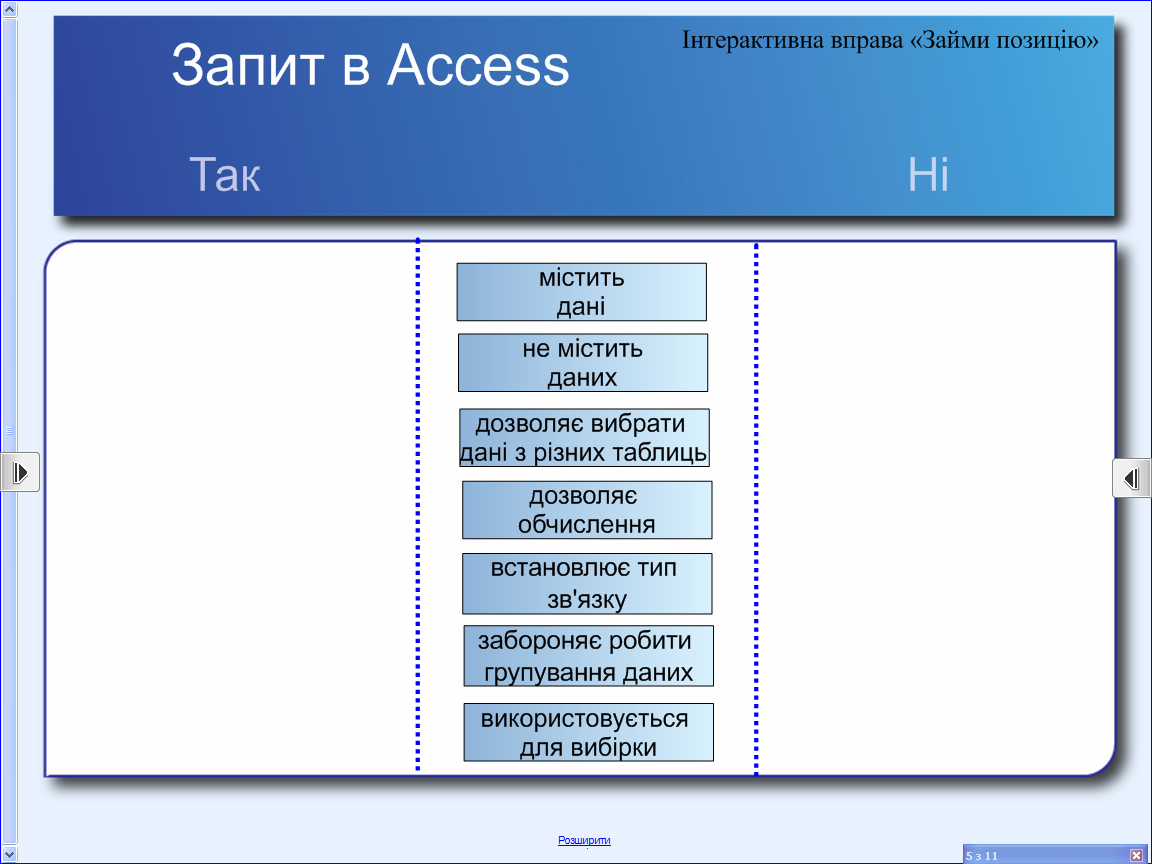 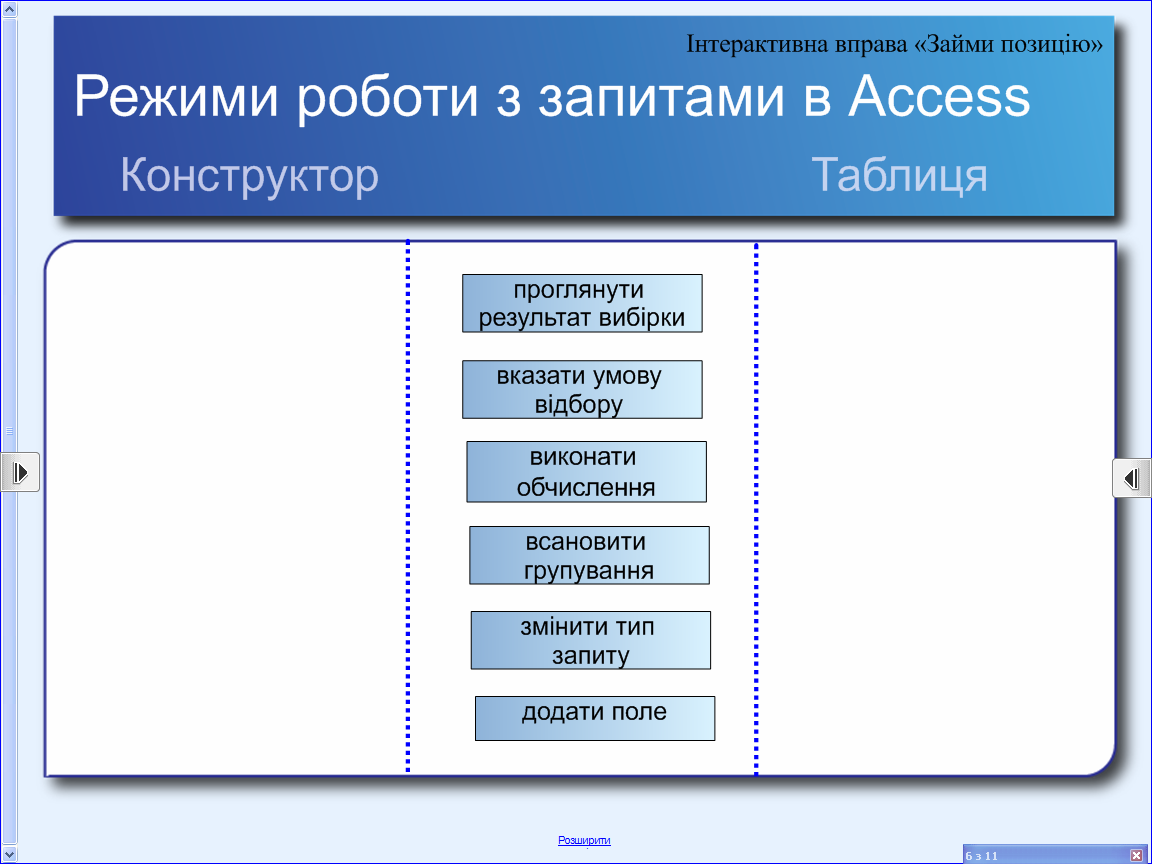 ІV. Оголошення теми та мети уроку. Мотивація навчальної діяльностіСьогодні на уроці ми формуватимемо вміння та навички створення запитів  в СУБД Access.V. Формування вмінь та навичокПроектування бази даних «Авіакомпанія».Гімнастика для очей.VІ. Підсумок уроку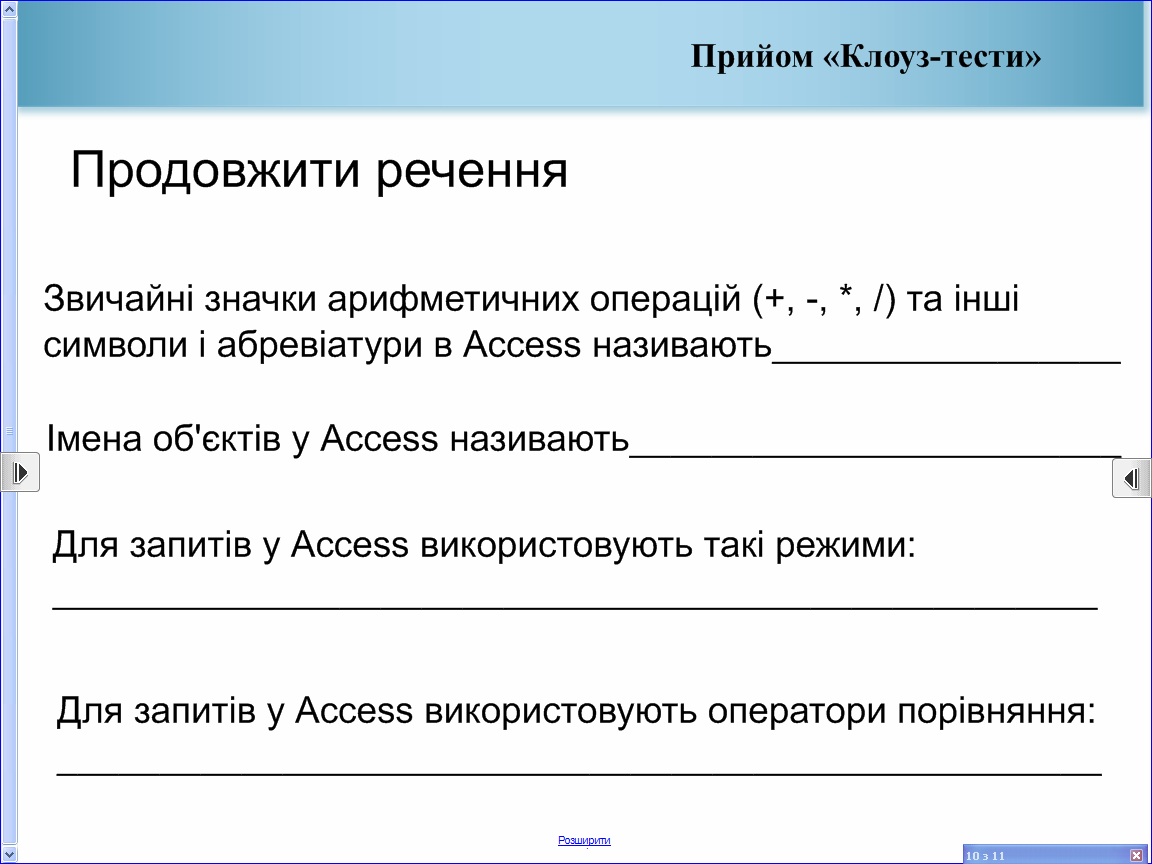 VІІІ. Оцінювання учнів. Домашнє завдання1. Опрацювати створення та налагодження запитів.2. Записати вираз обчислення для запиту БД "Авіакомпанії"3. *Створити запит "Турнірна таблиця"